Primary Music Network MeetingThursday 12th January – Bradford NorthTuesday 17th January – Bradford SouthFollowing the success of previous Primary Network Meetings and feedback from schools, the Bradford Music Education Hub are pleased to announce TWO dates and TWO locations for the Spring Term network meetings.Who For: 	Bradford based Primary School staff that teach and/or coordinate Music in their schools.When & Where:			Thursday 12th January	 4:00-6:00pm		Nessfield Primary School, Nessfield Drive, Keighley, BD22 6NPTuesday 17th January 	4:00pm-6:00pm	Music & Arts Service, Fairfax Training and Development Centre, Bradford, BD4 7RYCost:					FREEAgenda:	BoomWhackersClassroom Resources & IdeasCommon ApproachUp and Coming Events updateAOBIf there is anything you would like to see or discuss at the network meeting, please let us know.Please complete the attached booking form to reserve your place(s) no later than Wednesday 11th January 2017 or telephone 01274 434790.Carl WhiteHead of Music CurriculumAssistant Head of Music & Art ServiceI would like to book onto the following meeting (please tick the meeting you would like to attend):Thursday 12th January				Tuesday 17th January	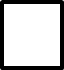 4:00pm-6:00pm				4:00pm-6:00pm Music & Arts Nessfield Primary School,				Service, Fairfax Development Nessfield Drive, Keighley, BD22 6NP	Centre, Flockton Road, Bradford, BD4 7RYName (s):______________________________________________________________________School Name:  __________________________________________________________________Contact Telephone Number:_______________________________________________________Mobile Telephone Number: _______________________________________________________Contact Email Address: ___________________________________________________________Any additional requests for the agenda:____________________________________________________________________________________________________________________________Please return to the Music & Arts Service, Fairfax Training and Development Centre, Flockton Road, Bradford BD4 7RY or  email schoolsmusicandarts@bradford.gov.uk  or telephone to reserve your place on 01274 434970.  Please reserve your place(s) by Wednesday  11th January 2017. Primary Music Network Meeting Booking FormThursday 12th January – Bradford NorthTuesday 17th January – Bradford South